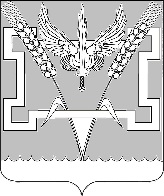 РЕШЕНИЕСОВЕТА КОНСТАНТИНОВСКОГО СЕЛЬСКОГО ПОСЕЛЕНИЯКУРГАНИНСКОГО РАЙОНА15.05.2018								№195ст. КонстантиновскаяО  внесении изменений в решение Совета Константиновского сельского поселения от 29 июня 2017 года № 147«О муниципальной службе в Константиновском сельском поселении Курганинского района»В соответствии с Федерального закона от 6 октября 2003 года № 131–ФЗ «Об общих принципах организации местного самоуправления в Российской Федерации», руководствуясь статьей 8 Устава Константиновского сельского поселения Курганинского района, Совет Константиновского сельского поселения Курганинского  района  р е ш и л:1. В решение Совета Константиновского сельского поселения от 29 июня 2017 года № 147 «О муниципальной службе в Константиновском сельском поселении Курганинского района» внести  следующие изменения:1) Статью 14. «Квалификационные требования для замещения должности муниципальной службы» изложить в новой редакции: 1. Для замещения должностей муниципальной службы квалификационные требования предъявляются к уровню профессионального образования, стажу муниципальной службы или стажу работы                            по специальности, профессиональным знаниям и навыкам, необходимым для исполнения должностных обязанностей. 2. Квалификационные  требования  к уровню профессионального образования, стажу муниципальной службы или стажу работы                            по специальности, профессиональным  знаниям  и навыкам,  необходимым  для исполнения должностных обязанностей, устанавливаются муниципальными правовыми актами на основе типовых квалификационных требований для замещения должностей муниципальной службы, которые определяются законом Краснодарского края в соответствии с классификацией должностей муниципальной службы. Квалификационные требования к знаниям и умениям, которые необходимы для исполнения должностных обязанностей, устанавливаются в зависимости от области и вида профессиональной служебной деятельности муниципального служащего его должностной инструкцией. Должностной инструкцией могут также предусматриваться квалификационные требования к специальности, направлению подготовки.В случае,   если   лицо    назначается   на должность     главы    местной администрации муниципального района по контракту, уставом муниципального образования и законом Краснодарского края могут быть установлены дополнительные требования к кандидатам на должность главы местной администрации.»2) Статью 20. «Ответственность муниципального служащего» дополнить пунктом 5 следующего содержания:«5. Сведения о применении к муниципальному служащему взыскания в виде увольнения в связи с утратой доверия включаются органом местного самоуправления, в котором муниципальный	 служащий проходил муниципальную службу, в реестр лиц, уволенных в связи с утратой доверия, предусмотренной статьей 15 Федерального закона от 25 декабря 2008 года                               № 273-ФЗ «О противодействии коррупции». 2. Настоящее решение опубликовать в периодическом печатном средстве массовой информации «Вестник органов местного самоуправления Константиновского сельского поселения Курганинского района» и на официальном сайте администрации Константиновского сельского поселения Курганинского района в информационно-коммуникационной сети (Интернет).	3. Настоящее решение вступает в силу со дня его официального опубликования.Глава Константиновскогосельского поселенияКурганинского района	        П.М. Ильинов